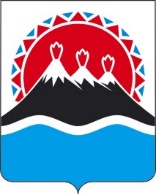 П О С Т А Н О В Л Е Н И ЕПРАВИТЕЛЬСТВА  КАМЧАТСКОГО КРАЯ                   г. Петропавловск-КамчатскийПРАВИТЕЛЬСТВО ПОСТАНОВЛЯЕТ:1. Признать утратившими силу:1.1. постановление Правительства Камчатского края от 24.03.2014 № 132-П «Об утверждении порядка предоставления субсидий Микрокредитной компании Камчатский государственный фонд поддержки предпринимательства»;1.2. постановление Правительства Камчатского края от 17.03.2016 № 79-П «О внесении изменений в Постановление Правительства Камчатского края от 24.03.2014 № 132-П «Об утверждении Порядка предоставления субсидий Камчатскому государственному фонду поддержки предпринимательства»;1.3. постановление Правительства Камчатского края от 01.06.2016 № 212-П «О внесении изменений в приложение к Постановлению Правительства Камчатского края от 24.03.2014 № 132-П «Об утверждении Порядка предоставления субсидий Микрофинансовой организации Камчатский государственный фонд поддержки предпринимательства»;1.4. постановление Правительства Камчатского края от 20.04.2017 № 165-П «О внесении изменений в Постановление Правительства Камчатского края от 24.03.2014 № 132-П «Об утверждении порядка предоставления субсидий Микрофинансовой организации Камчатский государственный фонд поддержки предпринимательства»;1.5. постановление Правительства Камчатского края от 17.09.2019 № 402-П «Об утверждении Порядка предоставления из краевого бюджета субсидий некоммерческим организациям в целях финансового обеспечения затрат, связанных с предоставлением финансовой поддержки субъектам малого и среднего предпринимательства, в рамках реализации регионального проекта «Расширение доступа субъектов малого и среднего предпринимательства к финансовым ресурсам, в том числе к льготному финансированию»;1.6. постановление Правительства Камчатского края от 23.09.2019 № 409-П «О внесении изменения в Постановление Правительства Камчатского края от 17.09.2019 № 402-П «Об утверждении Порядка предоставления из краевого бюджета субсидий некоммерческим организациям в целях финансового обеспечения затрат, связанных с предоставлением финансовой поддержки субъектам малого и среднего предпринимательства, в рамках реализации регионального проекта «Расширение доступа субъектов малого и среднего предпринимательства к финансовым ресурсам, в том числе к льготному финансированию».2. Настоящее постановление вступает в силу через 10 дней после дня его официального опубликования.[Дата регистрации]№[Номер документа]О признании утратившими силу некоторых постановлений Правительства Камчатского краяПредседатель Правительства - Первый вице-губернатор Камчатского края[горизонтальный штамп подписи 1]А.О. Кузнецов